Gmina Czernice Boroweul. Dolna 206-415 Czernice BoroweTel. 236746066faxe-mail: sekretariat@czerniceborowe.pl, www.bip.czerniceborowe.plS p e c y f i k a c j a  
 I s t o t n y c h   W a r u n k ó w   Z a m ó w i e n i a
(SIWZ)w postepowaniu o udzielenie zamówienia publicznego na:„ Dowóz uczniów do Szkół na terenie Gminy Czernice Borowe w  roku szkolnym 2017/2018 ” w okresie  od  dnia 1 stycznia 2018 r. do dnia 23 czerwca 2018 r.  i w roku szkolnym 2018/2019 od dnia  1 września 2018 r. do dnia 31 grudnia 2018 r.                                                                  Zatwierdził:                                                             Wojciech Brzeziński                                                                    /-/Wójt GminyCzernice Borowe dn. 11.12. 2017 r.Informacje o ZamawiającymGmina Czernice Borowe ul. Dolna 2, 06-415 Czernice BoroweTel. 236746066, fax 236e-mail: sekretariat@czerniceborowe.pl, www.bip.czerniceborowe.plgodziny urzędowania: 7.00- 15.00, wtorek 8.00-16.00II.  Informacje o sposobie porozumiewania się Zamawiającego z Wykonawcami oraz przekazywania oświadczeń lub dokumentów, a także wskazanie osób uprawnionych do porozumiewania się z Wykonawcami Osobą ze strony Zamawiającego upoważnioną do kontaktowania się z Wykonawcami jest Jadwiga Tyburska– tel. 23 674 60 66 wew. 44Postępowanie prowadzone jest z zachowaniem formy pisemnej lub poczty elektronicznej (adres: sekretariat@czerniceborowe.pl).Oferta jest składana wyłącznie w formie pisemnej (dokumenty składane do oferty mogą być złożone w formie kopii potwierdzonej za zgodność z oryginałem przez osobę uprawnioną). Wnioski, zawiadomienia oraz informacje Zamawiający oraz Wykonawcy przekazują pocztą elektroniczną. Każda ze Stron na żądanie drugiej niezwłocznie potwierdza fakt ich otrzymania. Przesłanie przez Zamawiającego dokumentu pocztą elektroniczną bez względu na włączenie czy wyłączenie opcji potwierdzenia uznane będzie jako dokonane tj. wysłane i otrzymane w tej samej chwili.Wykonawca może zwrócić się do Zamawiającego z wnioskiem o wyjaśnienia dotyczące treści Specyfikacji Istotnych Warunków Zamówienia (dalej SIWZ), kierując swoje zapytania                          w formie podanej w pkt.2.Wniosek o wyjaśnienie treści SIWZ można składać do Zamawiającego nie później niż do końca dnia, w którym upływa połowa wyznaczonego terminu składania ofert. Zamawiający niezwłocznie udzieli odpowiedzi na wszelkie zapytania wynikające z treści złożonego wniosku, jednak nie później niż dwa dni przed upływem terminu składania ofert.Treść wyjaśnienia zostanie zamieszczona na stronie internetowej Zamawiającego: www.bip.czerniceborowe.pl    Przedłużenie terminu składania ofert nie wpływa na bieg terminu składania wniosków,                              o którym mowa w ust. 4.W uzasadnionych przypadkach, przed upływem terminu składania ofert, Zamawiający może zmienić treść ogłoszenia opublikowanego w Biuletynie Zamówień Publicznych (dalej BZP) lub SIWZ. Informacje o dokonanej zmianie Zamawiający zamieści na stronie internetowej.Jeżeli zmiany, o których mowa w pkt. 7 będą istotne, w szczególności będą dotyczyły określenia przedmiotu zamówienia, wielkości lub zakresu zamówienia, kryteriów oceny ofert, warunków udziału w postępowaniu lub sposobu oceny ich spełniania, Zamawiający przedłuży termin składania ofert o czas niezbędny do wprowadzenia tych zmian.Nie dopuszcza się możliwości składania ofert częściowych.Nie dopuszcza się składania ofert wariantowych.Każdy Wykonawca może złożyć tylko jedną ofertę.Zamawiający nie przewiduje aukcji elektronicznej.Zamawiający nie przewiduje udzielania zaliczek.Zamawiający nie przewiduje możliwości złożenia ofert w postaci katalogów elektronicznych                i dołączenia katalogów elektronicznych do oferty.III.  Tryb udzielenia zamówieniaPostępowanie o udzielenie zamówienia publicznego prowadzone jest na podstawie:Ustawy z dnia 29 stycznia 2004 r. Prawo zamówień publicznych (Dz. U. z 2017 r. poz. 1579                 z późn. zm.), zwanej dalej ustawą Pzp oraz w sprawach nieuregulowanych tą ustawą przepisów Kodeksu Cywilnego.Postępowanie jest prowadzone w trybie przetargu nieograniczonego dla wartości zamówienia poniżej kwot określonych w przepisach wydanych na podstawie art. 11 ust. 8 ustawy Pzp.Kolejność działań związanych z wyborem Wykonawcy: a)Zamawiający informuje, że stosownie do dyspozycji art. 24 aa) Pzp, najpierw dokona oceny ofert, a następnie zbada, czy Wykonawca, którego oferta została oceniona jako najkorzystniejsza, nie podlega wykluczeniu oraz spełnia warunki udziału w postępowaniu.b)Jeżeli Wykonawca, o którym mowa w ppkt a), uchyla się od zawarcia Umowy lub nie wnosi wymaganego zabezpieczenia należytego wykonania umowy, Zamawiający zbada, czy nie podlega wykluczeniu oraz czy spełnia warunki udziału w postępowaniu Wykonawca, który złożył ofertę najwyżej ocenioną spośród pozostałych ofert.Szczególne przepisy prawne regulujące wykonywanie zamówienia:Ustawa z dnia 6 września 2001 r. o transporcie drogowym (Dz. U. z 2017 r. poz. 2200 z późn. zm.)Ustawa z dnia 20 czerwca 1997 r. Prawo o ruchu drogowym (Dz. U. z 2017 r. poz. 128 z późn. zm.)Rozporządzenie Ministra Infrastruktury z dnia 31 grudnia 2002 r. w sprawie warunków technicznych pojazdów oraz zakresu ich niezbędnego wyposażenia (Dz. U. z 2016 r. poz. 2022                  z późn. zm.).IV.   Opis przedmiotu zamówieniaWspólny słownik zamówień /CPV/60.11.20.00-6 Usługi w zakresie publicznego transportu drogowego osób.2. Przedmiotem zamówienia jest dowóz autobusami  uczniów do szkół na terenie gminy Czernice Borowe i dzieci  do oddziałów przedszkolnych mieszczących się w szkołach podstawowych tj. Szkoły Podstawowej w Czernicach Borowych, Szkoły Podstawowej w Węgrze, Szkoły Podstawowej w Rostkowie oraz odwozy  uczniów po zajęciach szkolnych z w/w szkół.3. Usługa będzie wykonywana 5 autobusami według niżej wymienionych tras: PRZYWOZY:Obrębiec- Górki- Chojnowo –Nowe Czernice -  Czernice Borowe szkoła , Chrostowo Zalesie- Kuskowo – Zembrzus Wielki- Czernice Borowe, Pawłowo-  Kosmowo- Kadzielnia -Pawłówko- Czernice Borowe szkoła,Nowe Czernice –Węgra- Pawłowo- Czernice Borowe szkoła,Grójec - Olszewiec- Węgra- Zberoż - Pawłowo Poręba- Pawłowo Góry- Czernice Borowe szkoła,Borkowo Boksy – Poluby - Pierzchały- Borkowo F.- Jastrzębiec - Pawłówek- Nowe Pawłowo - Czernice Borowe szkoła,Żebry- Kosmowo- Kadzielnia- Pawłówek- Czernice Borowe szkoła ,Rostkowo-  Turowo- – Toki – Załogi- Szczepanki – Miłoszewiec - Dzielin – Kownaty - Czernice Borowe szkołaWęgra- Olszewiec- Pierzchały- Borkowo F- Węgra,  Obrębiec – Górki- Rostkowo – Załogi -Turowo- Rostkowo  ODWOZY:Czernice Borowe – Chojnówka – Chojnowo – Obrębiec – Górki – Rostkowo- Kownaty – Czernice Borowe szkoła,Czernice Borowe – Dzielin – Kownaty – Miłoszewiec – Załogi – Szczepanki , Górki – Rostkowo kolonia-Rostkowo- Turowo,Czernice Borowe – Żebry – Kosmowo – Kadzielnia – Pawłówko – Nowe Pawłowo – Pawłowo Kościelne,Czernice Borowe – Pawłowo Góry – Pawłowo Poręba – Pawłowo Kościelne – Kosmowo – Kadzielnia – Pawłówko – Jastrzębiec – Węgra – Olszewiec – Borkowo Falenta – Borkowo Boksy – Pierzchały – Smoleń Poluby – Czernice Borowe szkoła,Czernice Borowe – Węgra – Olszewiec – Borkowo Falenta – Borkowo Boksy – Jastrzębiec – Pierzchały – Smoleń PolubyRostkowo – Turowo – Górki – ObrębiecCzernice Borowe-  Zembrzus Wielki- Kuskowo- Chrostowo Zalesie- Czernice Borowe szkoła,Czernice Borowe- Nowe Czernice – Miłoszewiec- Szczepanki- Czenice Borowe szkoła,Czernice Borowe szkoła- - Pawłowo Kościelne - Pawłowo Góry- Pawłowo Poręba – Zberoż Węgra- Olszewiec- Borkowo Falenta- Pierzchały- Czernice Borowe szkoła ,Czernice Borowe- Nowe Czernice – Chojnowo- Obrebiec.W trakcie roku szkolnego, trasy przywozu i odwozu mogą ulec modyfikacji..4.Wykonanwca podczas świadczenia każdego przewozu zobowiązany jest zapewnić uczniom dodatkowo opiekuna. Funkcje opiekuna może sprawować wyłącznie osoba pełnoletnia. Osoba pełniąca funkcje opiekuna będzie zobowiązana w szczególności do zapewnienia bezpieczeństwa w trakcie przewozu,  zapewnienia bezpiecznego wsiadania i wysiadania z pojazdu,  opieki i zwracania uwagi na zachowania się dzieci podczas jazdy. Zamawiający zabrania łączenia funkcji kierowcy autobusu z funkcją opiekuna przewozów szkolnych.5. Przewozem szacunkowo objętych będzie :W roku szkolnym 2017/2018  w okresie od 1.01.2018 do 23.06.2018 r. -  201 uczniów ze szkół podstawowych . Liczba dowożonych dzieci do poszczególnych szkół: 	 	Szkoła Podstawowa w Czernicach Borowych –  175,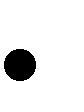 	 	Szkoła Podstawowa w Rostkowie – 9,	 	Szkoła Podstawowa w Węgrze – 17.W roku szkolnym 2018/2019 od dnia 1 września 2018r do dnia 31 grudnia 2018r. -  216 uczniów ze szkół podstawowych Liczba dowożonych dzieci do poszczególnych szkół:                   	Szkoła Podstawowa w Czernicach Borowych –  179,	  	Szkoła Podstawowa w Rostkowie – 17,	  	Szkoła Podstawowa w Węgrze – 20 Podana liczba uczniów może ulec zmianie w czasie trwania roku szkolnego .	W przypadku odpracowywania zajęć szkolnych w innym dniu wolnym od zajęć Wykonawca zobowiązany jest zapewnić przewóz uczniów zgodnie rozkładem jazdy ustalonym przez Zamawiającego.6. Do obsługi przewozu na terenie Gminy Czernice Borowe należy zabezpieczyć odpowiednią liczbę autobusów lub busów zapewniających miejsca siedzące dla wszystkich przewożonych dzieci i uczniów.7. Wykonawca zobowiązany jest do przestrzegania wszystkich wymogów prawnych dotyczących przewozów dzieci szkolnych. Wykonawca zobowiązany jest do zapewnienia przewożonym uczniom bezpiecznych i higienicznych warunków przewozu. Pojazdy, którymi będą przewożeni uczniowie muszą być sprawne pod względem technicznym.8.Realizacja przedmiotu umowy odbywać się będzie środkami transportu przystosowanymi do przewozu dzieci i młodzieży szkolnej spełniającymi wszystkie wymogi bezpieczeństwa związane z przewozem pasażerskim, o którym mowa w ustawie z dnia 6 września 2001 r. o transporcie drogowym (Dz. U. z 2017 r. poz. 2200 z późn. zm.) i ustawy Prawo o ruchu drogowym z dnia 20 czerwca 1997 r. (Dz. U. z 2017 r. poz. 128 z późn. zm.), przez osoby mające odpowiednie uprawnienia do świadczenia tych usług.9.Pojazdy, którymi dysponować będzie Wykonawca w zakresie realizacji zadania muszą spełniać warunki określone w obowiązujących przepisach, w szczególności w Rozporządzeniu Ministra Infrastruktury z dnia 31 grudnia 2002 r. w sprawie warunków technicznych pojazdów oraz zakresu ich niezbędnego wyposażenia ( Dz. U. z 2016 r. poz. 2022 z późn. zm.), gwarantujących odpowiednią jakość, o określonych parametrach technicznych i jakościowych. Zamawiający zastrzega sobie możliwość dokonania oględzin autobusów wykazanych do realizacji zamówienia w ciągu 3 dni od dnia otwarcia ofert.V.   Termin wykonania zamówieniaZamówienie należy wykonać w okresie trwania zajęć dydaktycznych przewidzianych organizacją roku szkolnego 2017/2018 w okresie od dnia 1.01.2018r. do dnia 23.06.2018r.  oraz w roku szkolnym 2018/2019.w okresie od dnia 1 .09.2018 r. do dnia 31.12.2018r.VI.  Warunki udziału w postępowaniu oraz opis sposobu dokonywania oceny spełniania tych warunkówO udzielenie zamówienia mogą ubiegać się Wykonawcy, którzy: Spełniają warunki udziału w postępowaniu.Ocena potwierdzenia spełniania warunku zostanie wstępnie dokonana przez Zamawiającego na podstawie złożonego oświadczenia wg wzoru załącznika nr 2 do SIWZ, na zasadzie spełnia/nie spełnia.Nie podlegają wykluczeniu z postępowania.Ocena potwierdzenia spełniania warunku zostanie wstępnie dokonana przez Zamawiającego na podstawie złożonego oświadczenia wg wzoru załącznika nr 3 do SIWZ, na zasadzie spełnia/nie spełnia;Warunki udziału w postępowaniu w zakresie:posiadania kompetencji i uprawnień do wykonywania określonej działalności lub czynności, jeżeli przepisy prawa nakładają obowiązek ich posiadania.Wykonawca spełni ten warunek przedstawiając aktualną licencję zezwalającą na wykonywanie krajowego transportu drogowego osób lub zawodu przewoźnika drogowego, zgodnie z ustawą                       z dnia 6 września 2001 r. o transporcie drogowym (Dz. U. z 2017 r. poz. 2200 z późn. zm.),posiadania wiedzy i doświadczeniaWykonawca spełni ten warunek przedstawiając wykaz głównych usług (z podaniem ich wartości, przedmiotu, dat wykonania i podmiotów, na rzecz których usługi zostały wykonane), z którego będzie wynikać, że w okresie ostatnich trzech lat przed upływem terminu składania ofert, a jeżeli okres prowadzenia działalności jest krótszy – w tym okresie wykonał min. 2 (dwie) usługi o wartości co najmniej 100 000,00 zł brutto każda, polegające na dowozie uczniów do szkół w ciągu jednego roku szkolnego, oraz załączy dowody czy usługi te zostały wykonane lub są wykonywane należycie (załącznik nr 5 do SIWZ),dysponowania odpowiednim potencjałem technicznym oraz osobami zdolnymi do wykonania zamówienia- Wykonawca spełni ten warunek przedstawiając wykaz pojazdów przystosowanych do przewozu uczniów, którymi dysponuje Wykonawca ( co najmniej 5 autobusów o liczbie 50 miejsc siedzących każdy, przeznaczonych do wykonania przedmiotu zamówienia wraz z informacją o podstawie do dysponowania (załącznik nr 6 do SIWZ),-Wykonawca wykaże, że dysponuje kierowcami posiadającymi uprawnienia do kierowania autobusami, dołączy wykaz oraz oświadczenie, że zaproponowane osoby posiadają wymagane uprawnienia (załącznik nr 7 do SIWZ),sytuacji ekonomicznej i finansowejZamawiający odstępuje od określenia tego warunku, jego ocena zostanie wywnioskowana na podstawie oświadczenia Wykonawcy,Wykonawcy wspólnie ubiegający się o udzielenie zamówienia muszą wykazać, że:w stosunku do żadnego z nich nie zachodzi jakakolwiek podstawa do wykluczenia                                      z postępowania na podstawie art. 24 ust. 1 i 5 ustawy Pzp,każdy z osobna posiada kompetencje i uprawnienia do wykonywania działalności lub czynności, jeżeli przepisy prawa nakładają obowiązek ich posiadania,wspólnie muszą wykazać, że spełniają warunki dotyczące zdolności technicznych lub zawodowych, oraz dysponują odpowiednim potencjałem technicznym oraz osobami zdolnymi do wykonania zamówienia;wspólnie muszą wykazać, że spełniają warunki dotyczące sytuacji ekonomicznej i finansowej;Wykonawcy wspólnie ubiegający się o zamówienie ponoszą solidarną odpowiedzialność za niewykonanie lub nienależyte wykonanie zobowiązania.Podwykonawstwo: Zamawiający  dopuszcza podwykonawstwa w realizacji przedmiotu zamówieniaWykonawca może polegać na wiedzy i doświadczeniu, potencjale technicznym, osobach zdolnych do wykonania zamówienia, zdolnościach finansowych lub ekonomicznych innych podmiotów, niezależnie od charakteru prawnego łączących go z nim stosunków. Wykonawca w takiej sytuacji zobowiązany jest udowodnić Zamawiającemu, iż będzie dysponował tymi zasobami w trakcie realizacji zamówienia, w szczególności przedstawiając w tym celu pisemne zobowiązanie tych podmiotów do oddania mu do dyspozycji niezbędnych zasobów na potrzeby wykonania zamówienia (załącznik nr 8 do SIWZ).Podstawy wykluczenia z postępowania, o których mowa w art. 24 ust. 5 ustawy Pzp.                                Z postępowania o udzielenie zamówienia Zamawiający może wykluczyć Wykonawcę:w stosunku do którego otwarto likwidację, w zatwierdzonym przez sąd układzie                                         w postępowaniu restrukturyzacyjnym jest przewidziane zaspokojenie wierzycieli przez likwidację jego majątku lub sąd zarządził likwidację jego majątku w trybie art. 332 ust. 1 ustawy z dnia 15 maja 2015 r. – Prawo restrukturyzacyjne (Dz. U. z 2017 r. poz. 1508.) lub którego upadłość ogłoszono, z wyjątkiem Wykonawcy, który po ogłoszeniu upadłości zawarł układ zatwierdzony prawomocnym postanowieniem sądu, jeżeli układ nie przewiduje zaspokojenia wierzycieli przez likwidację majątku upadłego, chyba że sąd zarządził likwidację jego majątku w trybie art. 366 ust. 1 ustawy z dnia 28 lutego 2003 r. –Prawo upadłościowe (Dz. U. z 2016 r. poz. 217),który naruszył obowiązki dotyczące płatności podatków, opłat lub składek na ubezpieczenia społeczne lub zdrowotne, co Zamawiający jest w stanie wykazać za pomocą stosownych środków dowodowych, z wyjątkiem przypadku, o którym mowa w ust. 1 pkt 15 ustawy Pzp, chyba że Wykonawca dokonał płatności należnych podatków, opłat lub składek na ubezpieczenia społeczne lub zdrowotne wraz z odsetkami lub grzywnami lub zawarł wiążące porozumienie w sprawie spłaty tych należności.Wykonawca, który podlega wykluczeniu na podstawie ust. 1 pkt 13 i 14 oraz 16-20 lub ust. 5 ustawy Pzp, może przedstawić dowody na to, że podjęte przez niego środki są wystarczające do wykazania jego rzetelności, w szczególności udowodnić naprawienie szkody wyrządzonej przestępstwem lub przestępstwem skarbowym, zadośćuczynienie pieniężne za doznaną krzywdę lub naprawienie szkody, wyczerpujące wyjaśnienie stanu faktycznego oraz współpracę z organami ścigania oraz podjęcie konkretnych środków technicznych, organizacyjnych i kadrowych, które są odpowiednie dla zapobiegania dalszym przestępstwom lub przestępstwom skarbowym lub nieprawidłowemu postępowaniu Wykonawcy. Przepisu zdania pierwszego nie stosuje się, jeżeli wobec Wykonawcy, będącego podmiotem zbiorowym, orzeczono prawomocnym wyrokiem sądu zakaz ubiegania się                   o udzielenie zamówienia oraz nie upłynął określony w tym wyroku okres obowiązywania tego zakazuVII.	Wymóg zatrudnienia na umowę o pracęNa podstawie art. 29 ust. 3a ustawy Pzp Zamawiający wymaga zatrudnienia przez Wykonawcę na podstawie umowy o pracę, osób wykonujących czynności w zakresie realizacji zamówienia, jeśli wykonanie tych czynności polega na wykonaniu pracy w sposób określony w art. 22 § 1 ustawy z dnia 26 czerwca 1974 r. Kodeks Pracy tj.: 5 kierowców autobusów.Wykonawca zobowiązany jest przed podpisaniem umowy do przedłożenia wykazu tych osób wraz z oświadczeniem potwierdzającym ich zatrudnienie na umowę o pracę. Ponadto w okresie realizacji zamówienia, Wykonawca zobowiązany będzie na każde pisemne żądanie Zamawiającego do przedłożenia wykazu wraz z oświadczeniem potwierdzającym zatrudnienie ich na umowę o pracę               i niezaleganie z wypłatą wynagrodzenia za poprzedni miesiąc.W przypadku rozwiązania stosunku pracy z osobą wskazaną w wykazie przed zakończeniem realizacji zadania, zobowiązuje się do niezwłocznego zatrudnienia na to miejsce innej osoby.VIII.  Wykaz oświadczeń lub dokumentów, jakie mają dostarczyć Wykonawcy w celu potwierdzenia spełnienia warunków udziału w postępowaniuNa potwierdzenie spełnienia przez Wykonawcę warunków udziału w postępowaniu oraz w celu wykazania braku podstaw do wykluczenia z postępowania Wykonawcy zobowiązani są załączyć wraz z formularzem ofertowym (załącznik nr 1 do SIWZ) następujące dokumenty:oświadczenie Wykonawcy o spełnieniu warunków udziału w postępowaniu oraz  o braku podstaw wykluczenia z postępowania na podstawie art. 25a ust. 1 ustawy Pzp – w celu potwierdzenia spełnienia wymagań rozdział VI ust. 1 i 2 (załączniki nr 2 i 3 do SIWZ),w przypadku wspólnego ubiegania się o zamówienie przez Wykonawców oświadczenia składa każdy z Wykonawców wspólnie ubiegających się o zamówienie (załączniki nr 2 i 3 do SIWZ),dokument, w którym ustanowiony jest pełnomocnik do reprezentowania w postępowaniu                       o udzielenie zamówienia albo reprezentowania w postępowaniu i zawarcia umowy w sprawie zamówienia publicznego (o ile dotyczy),zobowiązanie innego podmiotu do oddania Wykonawcy niezbędnych zasobów na okres korzystania z nich przy wykonaniu zamówienia zgodnie z załącznikiem nr 8 do SIWZ (o ile dotyczy),Wykonawcy wspólnie ubiegający się o zamówienie powinni załączyć do oferty pełnomocnictwo udzielone jednemu z partnerów do reprezentacji w postępowaniu podmiotów wspólnie ubiegających się o zamówienie, albo do reprezentowania w postępowaniu i zawarcia umowy w sprawie zamówienia publicznego,Wykonawcy wspólnie ubiegający się o udzielenie zamówienia powinni załączyć do oferty wykaz podmiotów wspólnie ubiegających się o zamówienie.W terminie 3 dni od zamieszczenia na stronie internetowej Zamawiającego informacji                  z otwarcia ofert, o której mowa w art. 86 ust. 5 ustawy Pzp, Wykonawca zobowiązany jest przedstawić Zamawiającemu oświadczenie o przynależności lub braku przynależności do tej samej grupy kapitałowej, o której mowa w art. 24 pkt 23 ustawy Pzp (załącznik nr 4 do SIWZ).Zamawiający zgodnie z art. 26 ust. 2 ustawy Pzp wezwie Wykonawcę, którego oferta została najwyżej oceniona, do złożenia w wyznaczonym terminie, nie krótszym niż 5 dni, aktualnych na dzień złożenia,  oświadczeń lub dokumentów potwierdzających okoliczności, o których mowa w art. 25 ust.1.Na wezwanie Zamawiającego Wykonawca zobowiązany jest przedstawić:aktualną licencję zezwalającą na wykonywanie krajowego transportu drogowego osób lub zawodu przewoźnika drogowego, zgodnie z ustawą z dnia 6 września 2001 r. o transporcie drogowym               ( Dz. U. z 2017 r., poz. 2200).opłaconą polisę, a w przypadku jej braku innego dokumentu potwierdzającego, że Wykonawca jest ubezpieczony od odpowiedzialności cywilnej w zakresie prowadzonej działalności związanej                      z przedmiotem zamówienia – opłacona polisa w wysokości co najmniej 350 000,00 zł,wykazu głównych usług (z podaniem ich wartości, przedmiotu, dat wykonania i podmiotów, na rzecz których usługi zostały wykonane), z którego będzie wynikać, że w okresie ostatnich trzech lat przed upływem terminu składania ofert, a jeżeli okres prowadzenia działalności jest krótszy – w tym okresie, wykonał min. dwie usługi o wartości co najmniej 100.000 zł brutto każda, polegające na transporcie osób, oraz załączy dowody czy usługi te zostały wykonane lub są wykonywane należycie – według załącznika nr 5 do SIWZ,wykaz pojazdów, którymi dysponuje Wykonawca, przeznaczonych do wykonania przedmiotu zamówienia wraz z informacją o podstawie do dysponowania – według załącznika nr 6 do SIWZ,wykaz osób, które będą uczestniczyć w wykonywaniu zamówienia, wraz z informacjami na temat ich kwalifikacji zawodowych, niezbędnych do wykonania zamówienia, a także zakresu wykonywanych przez nie czynności oraz informacji o podstawie do dysponowania tymi osobami – według załącznika nr 7 do SIWZ,parafowany przez Wykonawcę projekt umowy stanowiącego załącznik nr 9 do SIWZ,aktualne zaświadczenie właściwego naczelnika urzędu skarbowego potwierdzającego, że Wykonawca nie zalega z opłacaniem podatków, lub zaświadczenia, że uzyskał przewidziane prawem zwolnienie, odroczenie lub rozłożenie na raty zaległych płatności lub wstrzymanie w całości wykonania decyzji właściwego organu – wystawionego nie wcześniej niż3 miesiące przed upływem terminu składania ofert,zaświadczenia właściwej terenowej jednostki organizacyjnej Zakładu Ubezpieczeń Społecznych lub Kasy Rolniczego Ubezpieczenia Społecznego albo innego dokumentu potwierdzającego, że Wykonawca nie zalega z opłacaniem składek na ubezpieczenia społeczne lub zdrowotne, wystawionego nie wcześniej niż 3 miesiące przed upływem terminu składania ofert albo wniosków o dopuszczenie do udziału w postępowaniu, lub innego dokumentu potwierdzającego, że Wykonawca zawarł porozumienie z właściwym organem w sprawie spłat tych należności wraz                     z ewentualnymi odsetkami lub grzywnami, w szczególności uzyskał przewidziane prawem zwolnienie, odroczenie lub rozłożenie na raty zaległych płatności lub wstrzymanie w całości wykonania decyzji właściwego organu.Uzupełnianie dokumentów:jeżeli Wykonawca nie złożył oświadczenia, o którym mowa w art. 25a ust.1 ustawy Pzp, oświadczeń lub dokumentów potwierdzających okoliczności, o których mowa w art. 25 ust.1 ustawy Pzp, lub innych dokumentów niezbędnych do przeprowadzenia postępowania, oświadczenia lub dokumenty są niekompletne, zawierają błędy lub budzą wskazane przez Zamawiającego wątpliwości, Zamawiający wzywa do ich złożenia, uzupełnienia lub poprawienia lub do udzielenia wyjaśnień                  w terminie przez siebie wskazanym, chyba że mimo ich złożenia, uzupełnienia lub poprawienia lub udzielenia wyjaśnień oferta Wykonawcy podlega odrzuceniu albo konieczne byłoby unieważnienie postępowania,jeżeli Wykonawca nie złożył wymaganych pełnomocnictw albo złożył wadliwe pełnomocnictwa, Zamawiający wzywa do ich złożenia w terminie przez siebie wskazanym, chyba że mimo ich złożenia oferta Wykonawcy podlega odrzuceniu albo konieczne byłoby unieważnienie postępowania,złożone na wezwanie Zamawiającego oświadczenia i dokumenty powinny potwierdzać spełnianie przez Wykonawcę warunków udziału w postępowaniu oraz spełnianie przez oferowane dostawy, usługi lub roboty budowlane wymagań określonych przez      Zamawiającego, nie później niż w dniu, w którym upłynął termin składania ofert,Zamawiający będzie zobowiązany także do wezwania, w wyznaczonym przez siebie terminie, do złożenia wyjaśnień dotyczących oświadczeń lub dokumentów, o których mowa w art. 25 ust.1 ustawy Pzp.Jeżeli Wykonawca ma siedzibę lub miejsce zamieszkania poza terytorium Rzeczypospolitej Polskiej przedkłada:dokument wystawiony w kraju, w którym ma siedzibę lub miejsce zamieszkania, potwierdzający że:- nie otwarto jego likwidacji ani nie ogłoszono upadłości – wystawiony nie wcześniej niż 6 miesięcy przed upływem terminu składania ofert;nie zalega z opłacaniem podatków, opłat, składek na ubezpieczenie społeczne lub zdrowotne albo że zawarł porozumienie z właściwym organem w sprawie spłat tych należności wraz                                  z ewentualnymi odsetkami lub grzywnami, w szczególności uzyskał przewidziane prawem zwolnienie, odroczenie lub rozłożenie na raty zaległych płatności lub wstrzymanie w całości wykonania decyzji właściwego organu - wystawiony nie wcześniej niż 3 miesiące przed upływem terminu składania ofert.jeżeli w kraju, w którym Wykonawca ma siedzibę lub miejsce zamieszkania lub miejsce zamieszkania ma osoba, której dokument dotyczy, nie wydaje się ww. dokumentów, zastępuje się je dokumentem zawierającym oświadczenie Wykonawcy, ze wskazaniem osoby albo osób uprawnionych do jego reprezentacji, lub oświadczenie osoby, której dokument miał dotyczyć, złożone przed notariuszem lub organem sądowym, administracyjnym albo organem samorządu zawodowego lub gospodarczego właściwym ze względu na siedzibę lub miejsce zamieszkania Wykonawcy lub miejsce zamieszkania tej osoby. Z zachowaniem terminów wystawienia tych dokumentów jw.,w przypadku wątpliwości co do treści dokumentu złożonego przez Wykonawcę, Zamawiający może zwrócić się do właściwych organów odpowiednio kraju, w którym Wykonawca ma siedzibę lub miejsce zamieszkania lub miejsce zamieszkania ma osoba, której dokument dotyczy, o udzielenie niezbędnych informacji dotyczących tego dokumentu.IX.   Wymagania dotyczące wadiumZamawiający nie żąda wniesienia wadium.X.   Termin związania ofertą                      Wykonawca składając ofertę pozostaje nią związany przez okres 30 dni. Bieg terminu związania ofertą rozpoczyna się w dniu wskazanym, jako termin składania ofert.XI.  Opis sposobu przygotowania ofert Na ofertę składają się:wypełniony załącznik nr 1 – Oferta,wypełniony załącznik nr 2 – Oświadczenie o spełnianiu warunków udziału w postępowaniu wraz                z dokumentami wskazanymi w tym załączniku,wypełniony załącznik nr 3 – Oświadczenie o braku podstaw do wykluczenia z postępowania,w przypadku wspólnego ubiegania się o zamówienie przez Wykonawców oświadczenia składa każdy z Wykonawców wspólnie ubiegających się o zamówienie (załącznik nr 2 i 3 do SIWZ),dokument, w którym ustanowiony jest pełnomocnik do reprezentowania w postępowaniu                                                    o udzielenie zamówienia albo reprezentowania w postępowaniu i zawarcia umowy w sprawie zamówienia publicznego (o ile dotyczy),wypełniony załącznik nr 8 – Zobowiązanie podmiotu udostępniającego swoje zasoby Wykonawcy (jeżeli występują),Wykonawcy wspólnie ubiegający się o zamówienie powinni załączyć do oferty pełnomocnictwo udzielone jednemu z partnerów do reprezentacji w postępowaniu podmiotów wspólnie ubiegających się o zamówienie, albo do reprezentowania w postępowaniu i zawarcia umowy w sprawie zamówienia publicznego,Wykonawcy wspólnie ubiegający się o udzielenie zamówienia powinni załączyć do oferty wykaz podmiotów wspólnie ubiegających się o zamówienie.Ofertę należy złożyć w zamkniętej kopercie opisanej następująco:„ Dowóz uczniów do szkół na terenie gminy Czernice Borowe  w roku szkolnym 2017/2018 w okresie od 1 stycznia 2018r. do dnia 30 czerwca 2018r. i w roku szkolnym 2018/2019 od dnia 1 września 2018 do dnia 31 grudnia 2018r.Nie otwierać przed  22.12.2017 r., godz. 10:00Wykonawca umieści na kopercie również swoją nazwę oraz adresdokumenty oferty powinny być złożone wewnątrz koperty,opakowanie oferty powinno być zamknięte i zabezpieczone przed bezśladowym jej otworzeniem, gwarantujące zachowanie poufności jej treści do czasu otwarcia, wszelkie poprawki powinny być parafowane przez osobę uprawnioną,dokumenty sporządzone przez Wykonawcę powinny być podpisane przez osobę uprawnioną,oferta winna być napisana w języku polskim, na maszynie do pisania, komputerze lub inną trwałą              i czytelną techniką,zmiany, w złożonej już ofercie, mogą zostać dokonane przez Wykonawcę wyłącznie przed upływem terminu składania ofert,ofertę można wycofać tylko przed upływem terminu składania ofert,zmiana oferty lub jej wycofanie następuje na takich samych zasadach, jak jej składanie  z dopiskiem na kopercie „ZMIANA” lub „WYCOFANIE”.Forma dokumentów i oświadczeń:dokumenty i oświadczenia składane do oferty należy złożyć w formie oryginałów lub kopii potwierdzonej za zgodność z oryginałem przez osobę uprawnioną,pełnomocnictwo załączone do oferty winno być złożone w oryginale lub kopii poświadczonej za zgodność z oryginałem przez notariusza,dokumenty sporządzone w języku obcym należy złożyć wraz z tłumaczeniem na język polski,w przypadku Wykonawców wspólnie ubiegających się o udzielenie zamówienia oraz                               w przypadku podmiotów, z zasobów których korzystać będzie Wykonawca, kopie dokumentów dotyczących odpowiednio Wykonawcy lub tych podmiotów mogą być poświadczane za zgodność z oryginałem przez Wykonawcę lub te podmioty lub osobę poprawnie umocowaną,Zamawiający będzie uprawniony żądać przedstawienia oryginału dokumentu lub notarialnie potwierdzonej kopii, jeżeli złożona kopia dokumentu będzie nieczytelna lub budzić będzie wątpliwości co do jej prawdziwości.Tajemnica przedsiębiorstwa:jeżeli według Wykonawcy oferta będzie zawierała informacje objęte tajemnicą jego przedsiębiorstwa w rozumieniu przepisów ustawy z 16 kwietnia 1993 r. o zwalczaniu nieuczciwej konkurencji (Dz. U. z 2003 r. Nr 153, poz. 1503 z późn. zm.), powinny być one oznaczone klauzulą „NIE UDOSTĘPNIAĆ – TAJEMNICA PRZEDSIĘBIORSTWA”.Zaleca się umieszczenie takich dokumentów na końcu oferty (ostatnie strony w ofercie lub oddzielnie),Zamawiający nie ujawni informacji stanowiących tajemnicę przedsiębiorstwa w rozumieniu przepisów o zwalczaniu nieuczciwej konkurencji, jeżeli Wykonawca, nie później niż                                w terminie składania ofert zastrzegł, że nie mogą być one udostępniane. Zastrzeżenie Wykonawcy będzie skuteczne wyłącznie wtedy, jeżeli wykaże on, iż zastrzeżone informacje stanowią tajemnicę przedsiębiorstwa,stwierdzenie w ofercie, że dane informacje stanowią tajemnicę przedsiębiorstwa bez dokonania wykazania, nie stanowi podstawy do utajnienia tych dokumentów, Wykonawca nie może zastrzec informacji dotyczących:nazwy (firmy) oraz adresu Wykonawcy;ceny oferty;terminu wykonania zamówienia;okresu gwarancji;warunków płatności zawartych w ofercie, e) zastrzeżenie informacji, danych, dokumentów i oświadczeń nie stanowiących tajemnicy przedsiębiorstwa w rozumieniu przepisów o nieuczciwej konkurencji, których Wykonawca nie wykazał, że stanowią one tajemnicę przedsiębiorstwa, spowoduje ich odtajnienie przez Zamawiającego.Wykonawca ponosi wszelkie koszty związane z przygotowaniem i złożeniem oferty.Wykonawca może złożyć tylko jedną ofertę przygotowaną według wymagań określonych                     w niniejszej SIWZ.Oferta powinna być złożona pod rygorem nieważności w formie pisemnej.XII.	Miejsce, termin składania i otwarcia ofertOferty należy składać do dnia  22.12.2017 r. do godz. 10 00  w sekretariacie Urzędu Gminy Czernice Borowe, ul. Dolna 2 06-415 Czernice BoroweKomisyjne otwarcie ofert nastąpi w dniu  22. 12.2017 r. o godz. 10 15  w siedzibie Urzędu Gminy Czernice Borowe ul. Dolna 2, 06-415 Czernice Borowe – pokój nr Otwarcie ofert jest jawne.Podczas otwarcia ofert Zamawiający poda nazwy (firmy) oraz adresy Wykonawców, a także informacje dotyczące ceny, terminu wykonania zamówienia, czasu podstawienia autobusu zastępczego oraz terminu płatności faktury.Niezwłocznie po otwarciu ofert Zamawiający zamieści na stronie internetowej informacje dotyczące:kwoty, jaką zamierza przeznaczyć na sfinansowanie zamówienia,firm oraz adresów Wykonawców, którzy złożyli oferty w terminie,ceny, terminu wykonania zamówienia, czasu podstawienia autobusu zastępczego oraz terminu płatności faktury.Ofertę złożoną po upływie terminu składania ofert Zamawiający niezwłocznie zwróci Wykonawcy.W toku badania i oceny złożonych ofert Zamawiający może żądać od Wykonawców udzielenia wyjaśnień dotyczących treści złożonych przez nich ofert.XIII. 	Opis sposobu obliczenia ceny oraz opis kryteriów, którymi Zamawiający będzie się kierował przy wyborze oferty, wraz z podaniem znaczenia tych kryteriów i sposobu oceny ofert Oferta musi zawierać ostateczną, sumaryczną cenę obejmującą wszystkie koszty                                   z uwzględnieniem wszystkich opłat i podatków (także podatku od towarów i usług) oraz ewentualnych upustów i rabatów. Ofertę cenową 1 biletu miesięcznego należy skalkulować w oparciu o opis przedmiotu zamówienia oraz wnioski wypływające z zalecanej do przeprowadzenia wizji lokalnej w terenie.Zamawiający ustala, że obowiązującym rodzajem wynagrodzenia w przedmiotowym zamówieniu jest wynagrodzenie ryczałtowe w rozumieniu art. 632 ustawy z dnia 23 kwietnia 1964r. Kodeks cywilny ( Dz. U. z 2017 r. poz. 459).W związku z powyższym cena oferty winna zawierać wszelkie koszty niezbędne do zrealizowania zamówienia z uwzględnienie ryzyka Wykonawcy, w tym także opłaty związane     z kosztem robocizny, materiałów, pracy sprzętu oraz wszystkie inne koszty, które będą musiały być poniesione przy wykonaniu zamówienia.Cena musi być podana w złotych polskich cyfrowo i słownie, w zaokrągleniu do drugiego miejsca po   przecinku.  Rozliczenia pomiędzy Wykonawcą a Zamawiającym będą dokonywane w złotych polskich.W odniesieniu do Wykonawców, którzy spełnili podstawowe warunki komisja dokona oceny ofert na podstawie kryterium:Punkty przyznawane za kryteria będą liczone wg następujących wzorów:Realizacja zamówienia zostanie powierzona Wykonawcy, którego oferta zostanie uznana za najkorzystniejszą.Jako najkorzystniejszą zostanie wybrana oferta, która zgodnie z powyższymi kryteriami oceny ofert uzyska najwyższą liczbę punktów spośród ofert nie podlegających odrzuceniu.Jeżeli nie można wybrać oferty najkorzystniejszej z uwagi na to, że dwie lub więcej ofert przedstawia ten sam bilans ceny i innych kryteriów oceny ofert, Zamawiający spośród tych ofert wybiera ofertę z niższą ceną.Zamawiający poprawi w treści oferty oczywiste omyłki pisarskie, omyłki rachunkowe oraz inne omyłki, o których mowa w art. 87 ust. 2 ustawy Pzp niezwłocznie zawiadamiając o tym Wykonawcę, którego oferta została poprawiona.O wyborze najkorzystniejszej oferty Zamawiający zawiadomi niezwłocznie wszystkich Wykonawców pisemnie zgodnie z art. 92 ust. 1 ustawy Pzp i zamieści informację o wyborze na stronie internetowej i w miejscu publicznie dostępnym w swojej siedzibie.Zamawiający unieważni postępowanie jeżeli zajdą okoliczności określone w art. 93 ust. 1 ustawy Pzp.XIV. Informacje o formalnościach, jakie powinny zostać dopełnione po wyborze oferty               w celu zawarcia umowy w sprawie zamówienia publicznegoZ Wykonawcą, który złoży najkorzystniejszą ofertę zostanie podpisana umowa, której wzór stanowi załącznik nr 9 do SIWZ. Miejsce i termin podpisania umowy zostanie wyznaczony przez Zamawiającego. W przypadku, gdy Wykonawca uchyla się od podpisania umowy będą miały zastosowanie przepisy w zakresie możliwości zastosowania art. 94 ust. 3 ustawy Pzp (wybór kolejnej oferty).Zamawiający zawrze umowę w terminie nie krótszym niż 5 dni od dnia przesłania zawiadomienia o wyborze najkorzystniejszej oferty jeżeli zawiadomienie to zostało przesłane przy użyciu środków komunikacji elektronicznej, albo 10 dni, jeżeli przesłane zostało w inny sposób. Zawarcie umowy będzie możliwe przed upływem terminów, o których mowa powyżej, jeżeli wystąpią okoliczności wymienione w art. 94 ust. 2 ustawy Pzp.Jeżeli Wykonawca, którego oferta została wybrana, uchyla się od zawarcia umowy w sprawie zamówienia publicznego Zamawiający wybierze najkorzystniejszą ofertę spośród pozostałych ofert, bez przeprowadzania ich ponownej oceny, chyba, że zajdą przesłanki, o których mowa w art. 93 ust. 1 ustawy Pzp.Wykonawca, którego oferta zostanie uznana za najkorzystniejszą, przed podpisaniem umowy zobowiązany jest do przedłożenia umowy regulującej współpracę Wykonawców wspólnie ubiegających się o udzielenie zamówienia (o ile dotyczy) oraz wykaz kierowców zatrudnionych przy realizacji zamówienia wraz z oświadczeniem potwierdzającym ich zatrudnienie na umowę                    o pracę.XVII. Wymagania dotyczące zabezpieczenia należytego wykonania umowyZamawiający nie będzie żądał wniesienia przez Wykonawcę zabezpieczenia należytego wykonania umowy.XVIII.  Istotne dla stron postanowienia, które zostaną wprowadzone do umowyZ Wykonawcą, którego oferta zostanie wybrana podpisana zostanie umowa zgodnie z załączonym projektem umowy stanowiącym ogólne warunki umowy wg załącznika nr 9 wybranym w trybie przetargu nieograniczonego zgodnie z ustawą z dnia 29 stycznia 2004r. Prawo zamówień publicznych ( Dz. U. z 2017 r. poz. 1579 ) następującej treści do SIWZ.Zamawiający przewiduje możliwość dokonania zmian postanowień zawartej umowy w stosunku do treści oferty, na podstawie której dokonano wyboru Wykonawcy.Zamawiający określa następujące warunki, w jakich przewiduje możliwość dokonania zmian postanowień zawartej umowy:Wystąpienia oczywistych omyłek pisarskich i rachunkowych w treści umowyzmiana nr konta Wykonawcy lub innych danych podmiotowych,zmian regulacji prawnych obowiązujących w dniu podpisania umowy (m. in. zmian stawki podatku VAT),gdy z przyczyn organizacyjnych konieczna będzie zmiana osób upoważnionych do dokonywania czynności lub zmiana danych teleadresowych określonych w niniejszej umowie.  4.Warunkiem dokonania zmian postanowień umowy jest zgoda obu stron wyrażona na piśmie pod rygorem nieważności takiej zmiany w formie aneksu do umowy.   	XIX.	Pouczenie o środkach ochrony prawnejWykonawcy oraz innemu podmiotowi, jeżeli ma lub miał interes w uzyskaniu niniejszego zamówienia oraz poniósł lub może ponieść szkodę w wyniku naruszenia Zamawiającego przepisów ustawy Pzp oraz organizacjom wpisanym na listę, o której mowa w art. 154 pkt 5 ustawy Pzp, przysługują środki ochrony prawnej określone w dziale VI ustawy Pzp.ZAŁĄCZNIKIzałącznik nr 1	- Wzór formularza ofertyzałącznik nr 2	- Wzór oświadczenia Wykonawcy dotyczące spełniania warunków udziału                            w postępowaniuzałącznik nr 3	-Wzór oświadczenia Wykonawcy dotyczące przesłanek wykluczenia z postępowaniazałącznik nr 4	- Wzór oświadczenia o przynależności do grupy kapitałowejzałącznik nr 5	- Wzór wykazu usługzałącznik nr 6	- Wzór wykazu środków transportu niezbędnych do wykonania zamówieniazałącznik nr 7	- Wzór wykazu osób przewidzianych do wykonania zamówieniazałącznik nr 8- Wzór zobowiązania innego podmiotu do oddania Wykonawcy niezbędnych zasobówzałącznik nr 9- Projekt umowyNr kryt.Opis kryteriów ocenyZnaczenie1.Cena brutto60,00%2.Czas podstawienia autobusu zastępczego20,00%3.Termin płatności faktury20,00%Nr kryt.Wzór1.Cena bruttoLiczba punktów = Cn/Cb x 60 gdzie:Cn – najniższa cena spośród wszystkich ofert nieodrzuconychCb – cena oferty badanej60 – wskaźnik stały2.Czas podstawienia autobusu zastępczego     Liczba punktów = Az/Ao x 20   gdzie:Az – najkrótszy czas podstawienia autobusu zastępczego z ważnych ofert, Ao – czas podstawienia autobusu zastępczego w ofercie badanej,20 – wskaźnik stały waga kryterium,Za minimalny czas podstawienia autobusu zastępczego uznaje się 30 minut.20 pkt otrzyma oferent z minimalnym czasem podstawienia autobusu zastępczego do 30 minut,0 pkt – powyżej 30 do 60 minut.3.Termin płatności fakturyPrzyjmuje się, że minimalny wymagany termin płatności to 14 dni:za zadeklarowany termin płatności krótszy niż 14 dni Wykonawca otrzyma – 0 pktza zadeklarowany termin płatności dłuższy niż 14 dni i krótszy niż 21 dni – 10 pktza zadeklarowany termin płatności 21 dni Wykonawca otrzyma – 20 pkt